РОССИЙСКАЯ ФЕДЕРАЦИЯИРКУТСКАЯ ОБЛАСТЬМУНИЦИПАЛЬНОЕ ОБРАЗОВАНИЕ «БОХАНСКИЙ РАЙОН»АДМИНИСТРАЦИЯПОСТАНОВЛЕНИЕ«24» 12. 2014 г. № 10			         			        п. Бохан«Об  утверждении  муниципальной  целевой  программы «Молодежная политика в МО «Боханский район»на 2015-2017 годы» В целях создания условий для успешной социализации и эффективной самореализации молодежи, развития потенциала молодежи и его использования в интересах инновационного развития Боханского района,на основании  п.27 ч.1 ст.15 Федерального  Закона от  06.10.2003г. №  131-ФЗ «Об общих принципах   организации  местного самоуправления в  Российской Федерации», Закона  Иркутской  области  «О Государственной   молодежной   политике  в Иркутской   области» от 17  декабря 2008 года № 109-оз, руководствуясь  ч.1 ст. 20  Устава МО «Боханский район»:ПОСТАНОВЛЯЮ:1. Утвердить муниципальную целевую программу «Молодежная политика в МО «Боханский район» на 2015-2017 годы.2.   Финансовому управлению (Хилханова Е.В.) предусмотреть расходы  в бюджете МО «Боханский  район» по муниципальной  целевой  программе «Молодежная политика в МО «Боханский район»  на 2015-2017 годы.3. Опубликовать данное  постановление в газете «Сельская правда» и разместить  на  официальном  сайте администрации МО «Боханский  район». 4. Контроль исполнения настоящего постановления  возложить  на заместителя мэра по социальным вопросам А.Л. Верхозина.Мэр МО «Боханский  район»                                                      С.А. Серёдкин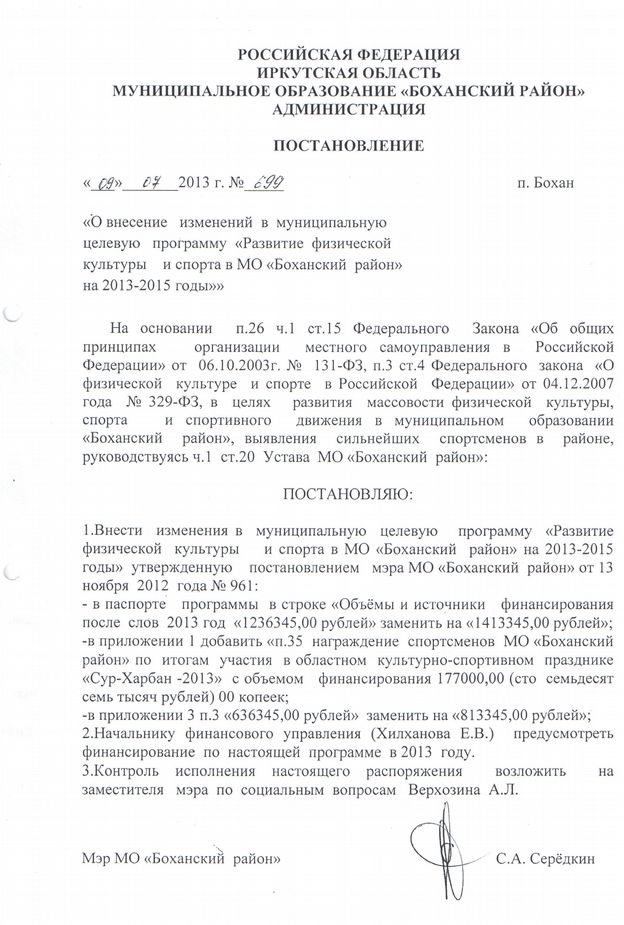 Подготовил:	_____________	Н.А. НефедьеваСогласовано:Заместитель мэра по социальным вопросам _____________	А.Л. Верхозин Начальник финансового управления ____________	Е.В. ХилхановаНачальник  юридического отдела ____________         И.С. Романченко	   Начальник  отдела  по делам молодежи, спорту  и туризму                                  ____________	С.А. Кормильцев                                                                                   